Easter baskets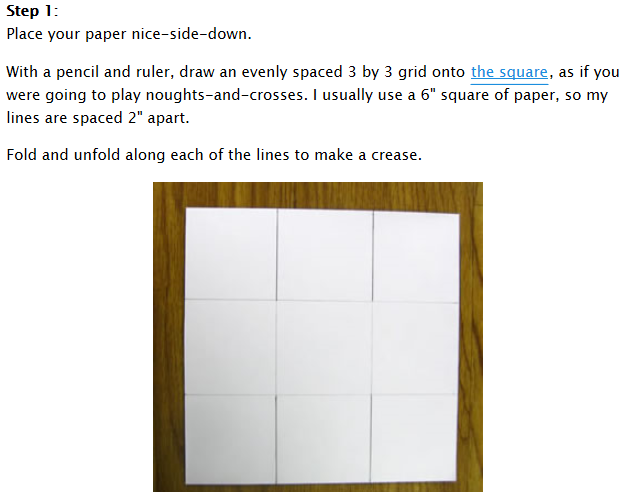 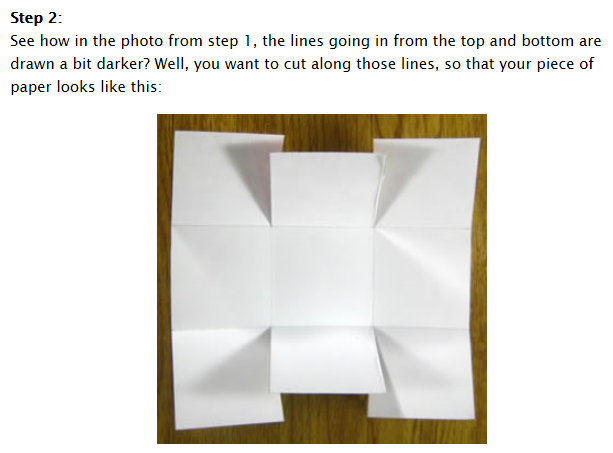 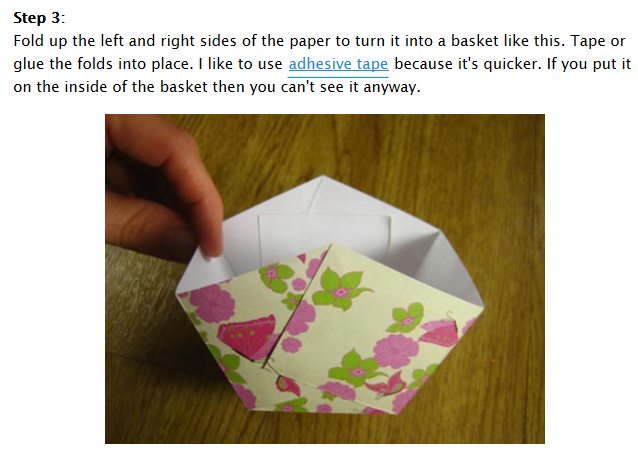 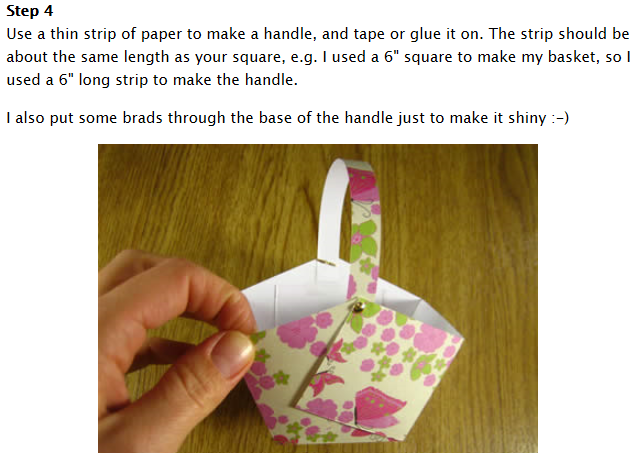 Colour in the decorations and stick on your basket.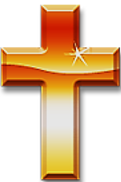 Put a cross inside